§1637.  Closely held limited liability company1.  Definition.  As used in this section, "closely held limited liability company" means a limited liability company that has:A.  Fewer than 35 members; and  [PL 2009, c. 629, Pt. A, §2 (NEW); PL 2009, c. 629, Pt. A, §3 (AFF).]B.  No transferable interests listed on a national securities exchange or regularly quoted in an over-the-counter market by one or more members of a national securities association.  [PL 2011, c. 113, Pt. A, §21 (AMD).][PL 2011, c. 113, Pt. A, §21 (AMD).]2.  Limitation on derivative actions.  Except to the extent ordered by the court in an action under subsection 3, paragraph A, sections 1632 to 1636 do not apply to a closely held limited liability company.[PL 2009, c. 629, Pt. A, §2 (NEW); PL 2009, c. 629, Pt. A, §3 (AFF).]3.  Exception to limitation on derivative actions.  If justice requires:A.  A derivative action commenced by a member of a closely held limited liability company may be treated by a court as a direct action brought by the member for the member's own benefit; and  [PL 2009, c. 629, Pt. A, §2 (NEW); PL 2009, c. 629, Pt. A, §3 (AFF).]B.  Recovery in a direct or derivative action by a member of a closely held limited liability company may be paid directly to the plaintiff or to the closely held limited liability company if necessary to protect the interests of creditors or of other members.  [PL 2009, c. 629, Pt. A, §2 (NEW); PL 2009, c. 629, Pt. A, §3 (AFF).][PL 2009, c. 629, Pt. A, §2 (NEW); PL 2009, c. 629, Pt. A, §3 (AFF).]SECTION HISTORYPL 2009, c. 629, Pt. A, §2 (NEW). PL 2009, c. 629, Pt. A, §3 (AFF). PL 2011, c. 113, Pt. A, §21 (AMD). The State of Maine claims a copyright in its codified statutes. If you intend to republish this material, we require that you include the following disclaimer in your publication:All copyrights and other rights to statutory text are reserved by the State of Maine. The text included in this publication reflects changes made through the First Regular and First Special Session of the 131st Maine Legislature and is current through November 1. 2023
                    . The text is subject to change without notice. It is a version that has not been officially certified by the Secretary of State. Refer to the Maine Revised Statutes Annotated and supplements for certified text.
                The Office of the Revisor of Statutes also requests that you send us one copy of any statutory publication you may produce. Our goal is not to restrict publishing activity, but to keep track of who is publishing what, to identify any needless duplication and to preserve the State's copyright rights.PLEASE NOTE: The Revisor's Office cannot perform research for or provide legal advice or interpretation of Maine law to the public. If you need legal assistance, please contact a qualified attorney.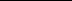 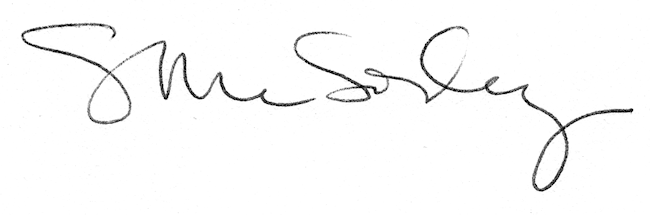 